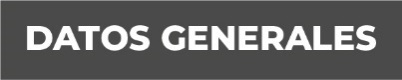 Nombre Julieta Ximena Suárez MorenoGrado de Escolaridad Licenciatura en DerechoCédula Profesional (Licenciatura) 3810136Teléfono de Oficina 2969624275Correo Electrónico jsuarez@fiscaliaveracruz.gob.mxFormación Académica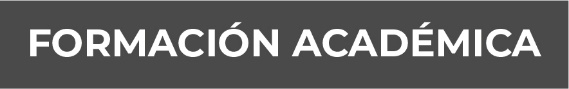 2006-2010 Licenciatura en DerechoTrayectoria Profesional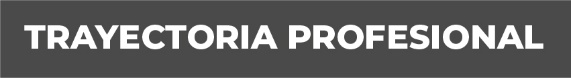 Agosto 2016 - Febrero 2023 Fiscal Primera Orientadora en la Unidad de Atención Temprana del Vigésimo Primer Distrito Judicial en Coatzacoalcos, Veracruz.Enero 2015 – Julio 2016Fiscal Vigésimo Tercera en la Unidad Integral de Procuración de Justicia del Décimo Primer Distrito Judicial en Xalapa, Veracruz.Julio 2011 – Diciembre 2014Oficial Secretaria en la Agencia Séptima del Ministerio Público en Xalapa, Veracruz.  Conocimiento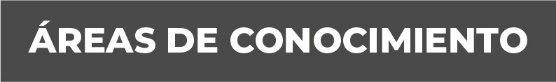 Derecho PenalDerecho ConstitucionalDerecho CivilDerecho de AmparoMecanismos Alternativos de Solución de Controversias   